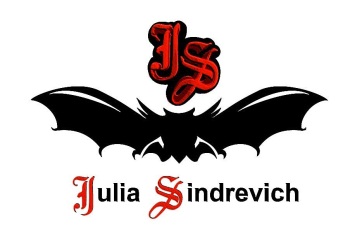 тел. (916) 544-44-44, e-mail: Juliasindrevich@yandex.ru    www.juliasindrevich.ruПрайс-лист КАНЬОНЫУсл.обозначения:Возможно изготовление на заказ (сроки зависят от модели).Имеется в наличии.Продано.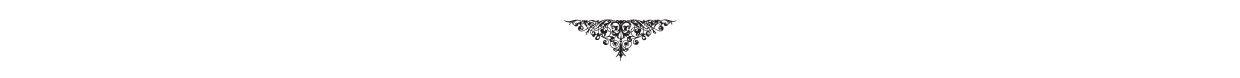 артикулнаименование товарацена, рубВЕРХКН_001Кардиган-фрак-трансформер «Ночной каньон», цвет черный (мериносовая полушерсть)-черный (Нежность), меланж, длина 70см, р.универсальный, 50мериносовая полушерсть,  хлопок с вискозой. 300 гр, k=136200КН_003_серыйБлузон «Серый каньон» с темно-серым рукавом, длина по спинке 62см, по переду 50см, цвет светло-серый (меринос)-серебро(Нежность), меланж, длина по спинке 62см, по переду 50см, р. универсальный, 50мериносовая полушерсть, 24хлопок, 26вискоза. 200 гр, k=134200КН_004Кардиган-трансформер «Серо-розовый каньон» (вверх ногами) с лацканами, с вышивкой на полочке, цвет серо-розовый (объемная полушерсть)-серая (Нежность), меланж, длина 60см, р.42-46, 50объемная полушерсть, 24хлопок, 26вискоза. 430 гр, k=11Можно носить вверх ногами - получится короткий приталенный вариант с шикарным воротником-лацканами.В наличии кардиган без вышивки.7500КН_015Блузон без рукавов «Небесный каньон», цвет голубой (меринос)-белый (Нежность), меланж, длина по спинке 58см, по переду 50см, р.универсальный, 50мериносовая полушерсть, 50хлопок с вискозой. 170 гр, k=133500МУЛЬТИКОЛОРКН_003_КГАБлузон 3-хцветный, р.42-48, длина по спинке 68см, по переду 52см, цвет Колокольчик, Голубой, Астра, однотонный, мериносовая полушерсть с альпакой. 230 гр.6000